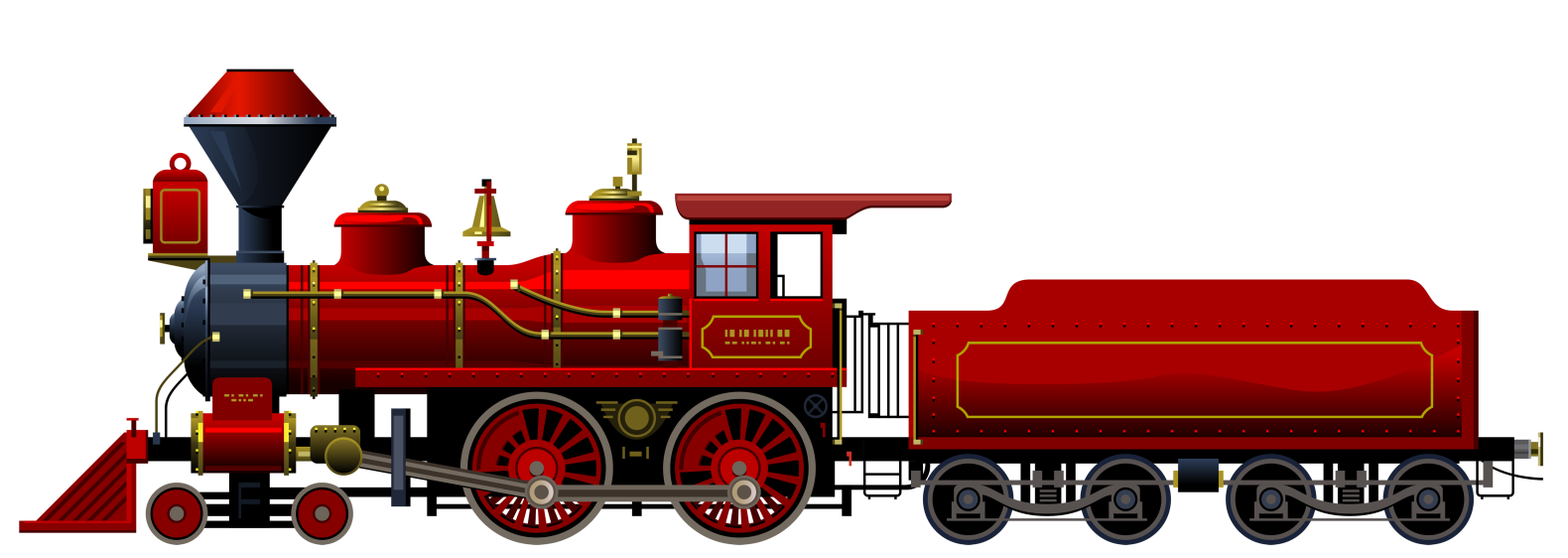 ТЕАТРАЛИЗОВАННАЯ ИГРОВАЯ ПРОГРАММАК ВЫПУСКНОМУ БАЛУ ДЛЯ ПОДГОТОВИТЕЛЬНЫХ ГРУПП. Время проведения:   29 мая                        в 16.00					     30 МАЯ                      В 16.00					     31 МАЯ                      В 16.00Место проведения:  Музыкальный зал МДОУ №111					     Центральная площадка					     Спортивная площадкаг. ВолжскийМДОУ №111 « Радуга»Музыкальные руководители:Туниева Ирина НиколаевнаТютюнник Валентина Анатольевна май  2018 гЗанавес закрыт, звучит увертюра песни. Мультимедиа «Вот так мы жили!»( фото из жизни  выпускников) с музыкальным оформлением.Звучит фонограмма: Внимание! Внимание! На  первый  путь подходит         Волшебный экспресс, следующий маршрутом детский сад          школа! – 2 раза (один раз на русском, один на английском) Звучит фонограмма подходящего поезда. (Мультимедиа на занавеси)Фонограмма «Привокзальный чарльстон», дети с чемоданами, сумками, коробками зонтами и клетками заходят в зал, проходят на перрон, скрываются за занавесом.Фонограмма:	Проводницам 11, 9, 4, вагонов просим подойти к своим вагонам.  Нумерация вагонов  начинается с головы поезда. Вбегают  опаздывающие проводницы с чемоданчиками на колесах, в пилотках, бегут на перрон.Проводница1: 	Ты билеты все собрала? Проводница2:	 Собрала, конечно, вот они,  пошли скорей!Скрываются за занавесом. Из центра, появляется странный,  странный человек весь в черном, с черным чемоданчиком.Советник:		 Мне туда?Т.П.			 Куда туда?Советник:            Мне нужен  волшебный экспресс! Я машинист этого  экспресса.Т.П.                      Что – то Вы не похожи на машиниста!Советник:           А!  – это  волшебный экспресс!                             Б! -   я волшебный машинист!  			 С!  – И поверьте мне, уж я то знаю свое дело! Уж я то, завезу куда  надо!Мультимедиа на занавеси  «Проходящий поезд» шум колес.Исчезает за занавесом. Слышен шум дождя, открывается занавес, на мокром перроне стоят наши выпускники с вещами.                	        Монтаж.Ребенок:		Дошкольное детство-пора золотая,Счастливых деньков хоровод.			 Как жаль, что так быстро они пролетают.Все:			 И вот уже школа нас ждет.Ребенок:		Как весело, дружно мы в садике жили,Играли все дни напролет,			Смеялись, и пели, и крепко дружили,Все:			И вот уже школа нас ждет.Ребенок:		Для Деда Мороза стихи мы читали,Когда приходил Новый год,			Весною мы птиц перелетных встречали.Все:			И вот уже школа нас ждет.Ребенок:		Дошкольное детство умчалось куда-то,А время бежит все вперед.Воспитатель1:	Смотрите, как выросли наши ребята!Воспитатель2:	И вот уже школа вас ждет.Ребенок:		Вот и пришел расставания час,			Кружит по саду детсадовский вальс!			Но не забудем мы вас никогдаВсе:			Здесь оставляем сердца навсегда!				Песня выпускников 1Проводица1:	А вам не кажется О.В, что мы не там вышли? Как то здесь все не понятно? Проводница2:	 Я совершенно с вами согласна! Какое странное место! И спросить не у кого.  Подождите,  сюда, кто то идет.              Входит уборщица и разгоняет метелкой всех ребят на стульчикиПроводница:	Извините, пожалуйста, вы не  подскажите, куда мы попали?			Это какой город? Уборщица:	Ииииии! Милая, какой город, это волшебная страна дошколяндия!Проводица1:	А как же школа?Уборщица:	Какая школа! Я ж вам говорю, страна Дошколяндия!  Кто сюда попал, тот отсюда не выберется. Да вы не расстраивайтесь, у нас здесь хорошо, весело,  играть будете и никаких учений. Вот ведь, все вещи побросали, никто ничего не делает, вот в школе бы заставили убирать, а у нас … носильщик, носильщик (свистит), нужно все вещи отнести в  багажное отделение на хранение. А вы тут пока располагайтесь, вы сюда надолго. Если советник вас не выпускает, значит, вы ему нужны.Звучит фонограмма, выезжает носильщик (это все тот же машинист) с большой коробкой, начинает собирать вещи, воспитатели кидаются ему помогать. Выходят в коридор и исчезают. Носильщик проезжает еще раз из коробки, слышатся крики воспитателей, падают билеты, носильщик уезжает.Голоса из коробки: Отпустите, что вы делаете, у нас выпускной,			  Куда вы нас несете, как вам не стыдно. Помогите, спасите…… Уборщица:	Ну, вот опять набросали, билеты какие – то. Ваши?Да.. Они вам теперь и не нужны. Чего загрустили? Не хотите оставаться в Дошколяндии? В школу хотите? Ох и жаль мне вас (шепчет) так, и быть помогу я вам, трудно найти дорогу отсюда, но если вы справитесь со всеми заданиями,  которые приготовил для вас наш советник, то приедет волшебный экспресс, который и доставит вас туда куда нужно. Но сначала нужно вернуть ваших проводников без них вам никуда не попасть.  А давно вы с этими воспитателями? Давно…. Маленькими пришли?  Ну, ка посмотрим, что в этих билетах   А..  я, кажется, догадываюсь,  надо вернуться в прошлое. Правильно там и будем искать. (снимает халат, надевает волшебную шляпу). Что вы смотрите, у нас тут все волшебники!   Ну, что, вы готовы отправляться в  прошлое? Тогда за мной!  Посмотрим кто кого.    Музыкальная игра «Детский сад – выпускной!»      Меняется декорация, натягивается ширма. Дети попали в прошлое.			Литературно – музыкальная композиция				 «Разговор в песочнице»				      Песня  «Выросли»Входит докторДоктор:		Здравствуйте, дети!  (дети отвечают)!			Вы ребята заболели?    – нет!			Или каши мало ели?	– нет!			Или спали ночью мало? – нет!			Что ж здороваетесь вяло?			В полный голос крикнуть нужно,			Что вы шепчете под нос?			Может вас не разбудили?– нет!			Или горло простудили?	  – нет!			Вы хорошие ребята, но кричите слабовато!			Надо, чтобы так кричалось…			Чтобы люстра закачалась,			Чтобы стены задрожали?			Чтобы взрослые сбежали ….  А я понял, я, кажется, знаю что делать			Я привел к вам  в группу новую девочку, зовут ее Лялечка!!			   Музыкальный танец – игра «Лялечка»Волшебница:	А где же доктор? Смотрите – исчез. А это что? Это же чемоданчик 			Доктора, какой то он подозрительный, давайте ка заглянем                                    (открывает чемоданчик, а там  письмо).Вам никогда не найти своих воспитателей, и никогда не вернуться домой! Если не ответите на мои вопросы.1. Какого цвета туфли у ваших воспитателей?2. Какого цвета глаза у ваших воспитателей?3. Нужно доказать, что вы одна дружная команда!		Танец друзейТак, воспитателей мы в прошлом не нашли, пора отправляться в будущее, надеюсь вы знаете как это можно сделать.Правильно, мы же в волшебной стране Доколяндии, а здесь все так просто. Закрываем глаза, говорим волшебные слова и полетели.	Теневой театр « Полет в будущее!»Пока дети летят в будущее под красивую музыку, меняется декорация.Занавес раздвигается «Город будущего»	            Литературно – музыкальная композиция 				Мой город будущегоВходит полицейский.Полицейский:	Здравия желаю! Что мы тут делаем? Кого ищем?Так.  Не все сразу. Давайте по очереди, а еще лучше  давайте составим фоторобот.	     Мультимедиа « Фоторобот»		Флешмоб «Фото»                            Появление воспитателей и мл. воспитателя.Песня «ВоспитательВолшебница:   Хватит  обниматься, слышите звук колес.        Это мчится волшебный экспресс.  Мы возвращаемся.	     Песня « Паровозик детства»		       Вот вы и  дома. Это Ваш детский сад? Тогда расскажите мне о нем?			Литературно – музыкальная композиция 			  «Вот дом, который зовут детский сад!»				Песня «Что такое детский сад!»			Флешмоб « Я самая!»              Звучит звук  волшебного экспресса, все убегают за занавес,                              проходит экспресс Мультимедиа	     Выходят два воспитателя				Воспитатель1:	У детства очень тихие шаги			От вас оно уходит по не многу			Ты ощущенья детства береги			Частицу их, возьми с собой в дорогуВоспитатель2:	Оно зовет вас манит вдаль			Вам по ночам от этого не спиться			Проходит все, но всем  немного жаль,			Что детства закрывается страница.Звучит фонограмма представление всех детей. Дети прощаются выходя по парно.1 пара: 		Зазвенит призывно в сентябре звонок, 			из дошколят мы школьниками станем.            			Но в первый класс, переступив порог,		 	мы часть души здесь, в садике, оставим	   Уходят   на свечи    2 пара:		Здесь радуга висит рисунков детских, 			звучит повсюду здесь задорный смех.            			Здесь от друзей и от улыбок тесно –		 	наш садик не забудем мы вовек!     Уходят на свечи 3 пара:		Мы вспомним наши праздники и песни, 			Спектакль, танцы, конкурс, дефиле,           			 Здесь был, как в сказке, каждый день чудесен, 		 	как солнца лучик, виденный во сне! Уходят на свечи4 пара:		Наш первый воспитатель, первый друг 			и первое прочитанное слово…            		А, помнишь, свет свечи, что озаряла Круг?		 	За  это спасибо вам большое! Уходят на свечи5 пара:		Мы теплой грусти след с ресниц смахнули 			– немало ей посвящено минут. 			Страницу эту мы перевернули		 	– нас впереди другие главы ждут! Уходят на свечи6 пара:		И пусть не отпускает нас удача, 			ведет с собой победы и успех!         			И в радость будут новые задачи, 			и хватит этой радости на всех! Уходят на свечи7 пара:	.	Нас праздников ждет разных череда, 			и выпускные тоже будут, верно! 			Но этот мы запомним навсегда, 			наш первый Выпускной, наш САМЫЙ первый! Уходят на свечи8 пара:		Дошкольное детство уходит однажды, 			и это сегодня почувствовал каждый.           		 	Уходят игрушки: машинки, качалки,		 	и книжки-малышки, и куклы-пищалки! Уходят на свечи9 пара:		Ах,  нам не забыть этот мир разноцветный, 			и садик наш добрый, уютный, приветный,  		 	И теплые руки, и ласковый взгляд… 			Спасибо! Спасибо за все, детский сад! Уходят на свечи10 пара:		Не говорим мы садику “Прощай” 			– не говорят “Прощай” родному дому,            			Ты нас всегда улыб кою встречай, 			ведь мы с тобой немало лет знакомы! Уходят на свечи11 пара:		Скучать тебе, наш садик, не придется, 			здесь есть кому нарушить твой покой!            			В твоих стенах живое сердце бьется 			– для малышей ты тоже Дом родной!!! Уходят на свечи12 пара:		Этот праздник необычный, 			Он бывает только раз.      			Все так ново, непривычно, 			мы уходим в первый класс!  Уходят на свечи13пара:		В нашем садике уютном жили, словно дома мы			Здесь любые уголочки всем знакомы и милы			Нам откроет школа двери, там и парта ждет и класс			Мы уходим, но поверьте, что забыть не сможем вас			Это будет? Э то будет!			Это правда? Это так!			Неужели?  В самом деле!			Это точно? Это факт!Звучит музыка, открывается занавес .		          Финальный выход со свечами. 		      Прощальные слова воспитателейФинальная песня. 		     Слово поздравления заведующей. 		         Ответное слово родителей.                                        Выход на улицу.Ведущая:	И вот он миг прощальный, но красивый		Возьмите в руку шарик свой счастливый		И пусть все беды унесет ваш шарик легкокрылый!		Вы начинайте свой полет, пусть будет он счастливым!